APSTIPRINĀTSSiguldas novada pašvaldības Iepirkuma komisijas 2016.gada 10. marta sēdēProtokols Nr.13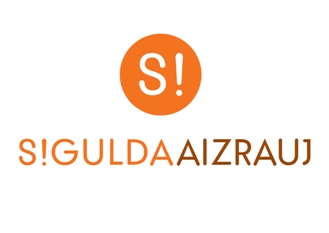 IEPIRKUMA(pamatojoties uz Publisko iepirkumu likuma 8².pantu)“Elektropreču un to piederumu iegāde un piegādeSiguldas novada pašvaldībai un tās iestādēm”(Identifikācijas Nr. SND 2016/13)NOLIKUMSSigulda, 2016Vispārīgā informācijaIepirkuma identifikācijas numurs SND 2016/13Pasūtītājs:1.2.1.	Siguldas novada DomePasūtītāja rekvizīti:				Darba laiki: 	Pils iela 16, Sigulda				Pirmdiena	8:00 – 13:00 14:00 – 18:00Reģ. Nr.90000048152				Otrdiena	8:00 – 13:00 14:00 – 17:00A/S „SEB Banka”				Trešdiena	8:00 – 13:00 14:00 – 17:00Konts: LV15UNLA0027800130404		Ceturtdiena	8:00 – 13:00 14:00 – 18:00Tālr. Nr.67970844 				Piektdiena	8:00 – 14:00Faksa Nr.67971371                                           e-pasta adrese: dome@sigulda.lv 1.2.2. Iepirkuma komisijas sastāvs un tās izveidošanas pamatojums:Iepirkuma komisijas priekšsēdētāja			Jeļena ZarandijaIepirkuma komisijas priekšsēdētājas vietniece	Inga ZālīteKomisijas locekļi					Anita StrautmaneDace Matuseviča Iepirkuma komisija izveidota 19.06.2013. ar Siguldas novada Domes sēdes lēmumu (protokols Nr.6, §6). Iepirkuma komisijas sastāvā veiktas izmaiņas 02.07.2014. ar Siguldas novada Domes sēdes lēmumu (protokols Nr.13, §16), atkārtoti Iepirkuma komisijas sastāvā veiktas izmaiņas 02.09.2015. ar Siguldas novada Domes lēmumu (protokols Nr.13, §2). Par Iepirkumu komisiju sastāvu noteikšanu ar Siguldas novada Domes 14.09.2015. rīkojumu Nr.1.5.-7./98.1.2.3. Kontaktpersonas:1.2.3.1. Par iepirkumu:	Siguldas novada Domes Juridiskās pārvaldes speciāliste iepirkuma jautājumos Līga Landsberga, tālr. Nr. 67385945, faksa Nr. 67971371, e-pasta adrese: liga.landsberga@sigulda.lv1.2.3.2. Par tehniskajām specifikācijām:Siguldas novada Domes Teritorijas attīstības pārvaldes Īpašumu un vides pārvaldības nodaļas Nekustamā īpašuma apsaimniekošanas speciālists Arnis Rietums, tālr. 67800950, e-pasta adrese: arnis.rietums@sigulda.lv. Piedāvājuma iesniegšanas vieta, datums, laiks un kārtība:Ieinteresētās personas piedāvājumus var iesniegt līdz 2016.gada 21.martam, plkst.10:00, Siguldas novada Domes Klientu apkalpošanas nodaļā, Pils ielā 16, Siguldā, Siguldas novadā, iesniedzot personīgi vai atsūtot pa pastu. Pasta sūtījumam jābūt nogādātam šajā apakšpunktā noteiktajā adresē līdz iepriekšminētajam termiņam.Piedāvājumi, kas nav iesniegti noteiktajā kārtībā vai kas saņemti pēc norādītā iesniegšanas termiņa, netiek pieņemti (izskatīti) un neatvērti tiek atdoti vai nosūtīti atpakaļ iesniedzējam.Piedāvājuma noformēšana:Piedāvājums iesniedzams aizlīmētā aploksnē, uz kuras jānorāda iepircēja nosaukums un adrese, pretendenta nosaukums, adrese un atzīme:Piedāvājums iepirkumam„Elektropreču un to piederumu iegāde un piegādeSiguldas novada pašvaldībai un tās iestādēm”identifikācijas Nr. SND 2016/13Neatvērt līdz 2016.gada 21.martam, plkst.10:00Piedāvājums sastāv no pretendenta atlases dokumentiem, ieskaitot pieteikumu dalībai iepirkumā, tehniskā piedāvājuma un finanšu piedāvājuma.Pretendentam jāiesniedz viens oriģināls un viena kopija, kas ievietoti Nolikuma 1.4.1.apakšpunktā minētajā aploksnē. Piedāvājuma oriģinālam un to kopijai jābūt caurauklotām atsevišķi tā, lai dokumentus nebūtu iespējams atdalīt, lapām jābūt sanumurētām un jāatbilst pievienotajam satura rādītājam. Uz piedāvājuma oriģināla un to kopijas attiecīgi norāda „ORIĢINĀLS” vai „KOPIJA”.Piedāvājuma sākumā aiz titullapas jābūt piedāvājuma satura rādītājam, aiz kura seko visi piedāvājumam pievienojamie dokumenti – pieteikums dalībai iepirkumā, pretendenta atlases dokumenti, tehniskais piedāvājums un finanšu piedāvājums.Piedāvājums jānoformē atbilstoši Ministru kabineta 2010.gada 28.septembra noteikumiem Nr.916 „Dokumentu izstrādāšanas un noformēšanas kārtība”.Piedāvājumā iekļautajiem dokumentiem jābūt skaidri salasāmiem, bez labojumiem. Piedāvājums jāsagatavo latviešu valodā. Svešvalodā sagatavotiem piedāvājuma dokumentiem jāpievieno pretendenta apliecināts tulkojums latviešu valodā.Pretendents iesniedz parakstītu piedāvājumu. Ja piedāvājumu iesniedz personu grupa, pieteikumu paraksta visas personas, kuras ietilpst personu grupā.Ja piedāvājumu iesniedz personu grupa vai personālsabiedrība, piedāvājumā papildus norāda personu, kura iepirkumā pārstāv attiecīgo personu grupu vai personālsabiedrību, kā arī katras personas atbildības sadalījumu.Iesniedzot piedāvājumu vai pieteikumu, pretendents ir tiesīgs visu iesniegto dokumentu atvasinājumu, un tulkojumu pareizību apliecināt ar vienu apliecinājumu, ja viss piedāvājums vai pieteikums ir caurauklots.Iepirkumam iesniegtie piedāvājumi, izņemot iepirkuma „Elektropreču un to piederumu iegāde un piegāde Siguldas novada pašvaldībai un tās iestādēm” ar ID Nr. SND 2016/13 (turpmāk – Nolikums) 1.3.2.apakšpunktā noteikto gadījumu, ir pasūtītāja īpašums un netiek atdoti atpakaļ pretendentiem.Informācija par iepirkuma priekšmetuInformācija par Nolikuma saņemšanu:Ar Nolikumu var iepazīties Siguldas novada Domes 8.kabinetā Pils ielā 16, Siguldā, Siguldas novadā, vai pasūtītāja mājas lapā www.sigulda.lv .Norādītajā interneta adresē ieinteresētajiem piegādātājiem Iepirkuma komisija ievietos papildus informāciju par iepirkumu, kā arī sniegs atbildes uz pretendentu jautājumiem.Iepirkuma priekšmeta apraksts:Iepirkuma priekšmets ir elektropreču un to piederumu iegāde un piegāde Siguldas novada pašvaldībai un tās iestādēm, saskaņā ar Tehnisko specifikāciju (Nolikuma 4.pielikums).Pasūtītājs, līguma izpildes laikā, ir tiesīgs iegādāties no pretendenta arī citas attiecīgās preču grupas preces, kas nav minētas tehniskajā specifikācijā, kuru patēriņš ir neregulārs un nav iespējams noteikt iegādes nepieciešamību uz iepirkuma rīkošanas brīdi. Tehniskajā specifikācijā neiekļauto pozīciju apjoms nepārsniegs 10% no iepirkuma apjoma un tiks ieskaitīts kopējā Līguma summā. Šādas preces pasūtītājs iegādāsies par tirdzniecības vietā noteiktajām cenām, kurām piemērota pretendenta piedāvātā atlaide.Pasūtītājs līguma ietvaros nav pienākums nopirkt visas tehniskajā specifikācijā norādītās preces, veicot pasūtījumus atbilstoši nepieciešamībai un finanšu iespējām. Līguma summa var netikt izlietota līguma darbības laikā.Pretendents pēc pasūtītāja rakstveida pieprasījuma bez maksas sniedz ražotāja informāciju par preču ekspluatāciju un ar to saistītiem tehniskajiem jautājumiem.Pretendents piegādā sertificētas preces un garantē atbilstības apliecinājuma izsniegšanu pēc Pasūtītāja pieprasījuma. Tehniskajās specifikācijās norādītajām preču zīmēm ir informatīvs raksturs. Pretendentam ir tiesības piedāvāt ekvivalentas preces. Par ekvivalentām precēm tiek uzskatītas preces, kuru tehniskās, funkcionālās un kvalitātes īpašības ir vienādas vai labākas par tehniskajās specifikācijās norādīto preču īpašībām.Piegādes vieta ir Sigulda novads, Pasūtītāja norādītā preces saņemšanas vieta. Pretendents preču piegādi veic par saviem līdzekļiem.Pasūtītāja piegādes vietu saraksts un kontaktinformācija pievienotas Nolikuma 7.pielikumā.Līguma izpildes laiks ir 12 (divpadsmit) mēneši vai līdz brīdim, kad tiek izlietoti EUR 40 000,00 (četrdesmit tūkstoši euro, 00 centu) (bez PVN).CPV kods: 31000000-6 (elektriskie mehānismi, aparāti, iekārtas un palīgmateriāli, apgaismojums). Nolikumā noteiktā kārtībā pretendents var iesniegt piedāvājumu par visu apjomu. Pretendents nedrīkst iesniegt piedāvājuma variantus.Prasības pretendentiemNosacījumi pretendenta dalībai iepirkumāIepirkumā piedāvājumus var iesniegt personas un personu grupas (apvienības), kas piedāvā veikt Nolikuma prasībām atbilstošu preču piegādi.Pretendentam jābūt reģistrētam atbilstoši attiecīgās valsts normatīvo aktu prasībām, ja šāda reģistrācija ir nepieciešama.Nolikuma 3.1.2.apakšpunktā noteiktā prasība attiecas uz visiem personu apvienības dalībniekiem, ja piedāvājumu iesniedz personu apvienība.Iepirkuma komisija ir tiesīga noraidīt Pretendenta piedāvājumu, ja:1) Pretendents nav iesniedzis kaut vienu no Nolikuma 4.sadaļā minētajiem dokumentiem;2) Pretendenta tehniskais piedāvājums nav sagatavots atbilstoši Tehniskajās specifikācijās izvirzītajām prasībām;3) Pretendentam ir pasludināts maksātnespējas process (izņemot gadījumu, kad maksātnespējas procesā tiek piemērota sanācija vai cits līdzīga veida pasākumu kopums, kas vērsts uz parādnieka iespējamā bankrota novēršanu un maksātnespējas atjaunošanu), apturēta vai pārtraukta saimnieciskā darbība, uzsākta tiesvedība par tā bankrotu vai tas tiek likvidēts;4) ievērojot Valsts ieņēmumu dienesta publiskās nodokļu parādnieku datubāzes pēdējās datu aktualizācijas datumu, ir konstatēts, ka Pretendentam dienā, kad paziņojums par plānoto līgumu publicēts Iepirkumu uzraudzības biroja mājaslapā, vai dienā, kad pieņemts lēmums par iespējamu līguma slēgšanas tiesību piešķiršanu, Latvijā vai valstī, kurā tas reģistrēts vai kurā atrodas tā pastāvīgā dzīvesvieta, ir nodokļu parādi, tajā skaitā valsts sociālās apdrošināšanas obligāto iemaksu parādi, kas kopsummā katrā valstī pārsniedz 150 euro;5) uz Pretendenta norādīto personu, uz kuras iespējām Pretendents balstās, lai apliecinātu, ka tā kvalifikācija atbilst paziņojumā par plānoto līgumu vai iepirkuma dokumentos noteiktajām prasībām, kā arī uz personālsabiedrības biedru, ja Pretendents ir personālsabiedrība, ir attiecināmi Nolikuma 3.1.3.punkta 3) un 4)apakšpunktos minētie nosacījumi;6) Pretendents ir sniedzis nepatiesu informāciju savas kvalifikācijas novērtēšanai vai vispār nav sniedzis pieprasīto informāciju.Ja pretendents, attiecībā, uz kuru pieņemts lēmums slēgt līgumu, ir personu grupa, tad pasūtītājs var pieprasīt pirms līguma slēgšanas, lai tā tiek izveidota par pilnsabiedrību, līguma noteikumu sekmīgai izpildei.Pretendentam iepriekšējo 3 (trīs) gadu laikā jābūt pozitīvai pieredzei vismaz vienas iepirkuma priekšmetam līdzīgas piegādes veikšanā, par ko ir saņemta vismaz viena pasūtītāja pozitīva atsauksme.Iesniedzamie dokumentiPretendentu atlases dokumentiPretendenta pieteikums dalībai iepirkumā, kas apliecina pretendenta apņemšanos veikt piegādi saskaņā ar Nolikuma prasībām (Nolikuma 1.pielikums). Pieteikumu paraksta persona vai personas, kurām ir tiesības pārstāvēt pretendentu. Katras personas parakstam jābūt atšifrētam (jānorāda pilns vārds, uzvārds un amats). Ja pieteikumu paraksta pilnvarota persona, piedāvājumam jāpievieno pilnvaras oriģināls vai apliecināta kopija. Ja piedāvājumu iesniedz personu grupa, pieteikumu paraksta visas personas, kas ietilpst personu grupā.Informācija par personām, uz kuru iespējām pretendents balstās, lai apliecinātu, ka tā kvalifikācija atbilst Nolikumā noteiktajām prasībām (Nolikuma 2.pielikums), pievienojot visu norādīto personu, uz kuru iespējām pretendents balstās, lai apliecinātu, ka tā kvalifikācija atbilst Nolikumā noteiktajām prasībām, apliecinājumu vai vienošanos par sadarbību konkrētā līguma izpildei.Pretendenta iepriekšējos 3 (trijos) gados veikto piegāžu saraksts (Nolikuma 3.pielikums), kas apliecina pretendenta atbilstību Nolikuma 3.2.apakšpunktā minētajām prasībām, pievienojot vienu pasūtītāja pozitīvu atsauksmi.Ja līguma izpildei piegādātājs paredzējis izmantot citu uzņēmēju  un speciālistu, tai skaitā speciālistu, kas uz piedāvājuma iesniegšanas brīdi nav pretendenta darba ņēmējs, iespējas, tad, kā pierādījums šim faktam, jāiesniedz šo uzņēmēju un/vai darba ņēmēju apliecinājums vai vienošanās par sadarbību konkrētā līguma izpildei.Ja piedāvājumu iesniedz personu grupa, tad, kā pierādījums šim faktam, jāiesniedz vienošanās par personu grupas izveidošanu, kurā norāda personu, kas iepirkumā pārstāv attiecīgo personu grupu, kā arī katras personas atbildības sadalījumu.Tehniskais piedāvājumsApliecinājums, ka pretendents piegādās sertificētas preces un garantē preču atbilstības apliecinājuma izsniegšanu pēc Pasūtītāja pieprasījuma.Apliecinājums, ka pretendents nodrošina I grupas Preču (Tehniskā specifikācija (Nolikuma 4.pielikums)) piegādi 24 (divdesmit četru) stundu laikā pēc pieteikuma saņemšanas brīža un II grupas Preču saņemšanu 72 (septiņdesmit divu) stundu laikā pēc Pasūtītāja rakstveida pieprasījuma.Finanšu piedāvājumsFinanšu piedāvājums jāiesniedz atbilstoši Nolikuma 5.pielikumam.Pretendenta Finanšu piedāvājuma piedāvātajā cenā iekļaujami visi normatīvajos aktos paredzētie nodokļi, atsevišķi izdalot PVN, visas ar preces piegādi saistītās izmaksas (transporta pakalpojumi u.c.), kā arī jānorāda pārējā prasītā informācija.Finanšu piedāvājumā norāda katras pozīcijas piedāvāto cenu euro (EUR) bez pievienotās vērtības nodokļa.Finanšu piedāvājumā norāda atlaides apmēru % (procentos), kāda tiks piemērota visām precēm.Iepirkuma līgumsPasūtītājs ar pretendentu, kuram tiek piešķirtas līgumslēdzēja tiesības slēgs iepirkuma līgumu, pamatojoties uz pretendenta piedāvājumu, saskaņā ar Nolikuma noteikumiem un Nolikuma 6.pielikumu (Iepirkuma Līguma projekts).Siguldas novada pašvaldības iestādes līgumus slēgs atsevišķi ar pretendentu, kuram tiek piešķirtas līgumslēdzēja tiesības.Iepirkuma līgumā netiks paredzēts avansa maksājums.Pretendentam jāierodas pie Pasūtītāja (Pils ielā 16, Siguldā) parakstīt iepirkuma līgumu 5 (piecu) darbdienu laikā no brīža, kad tas ir saņēmis pasūtītāja uzaicinājumu parakstīt iepirkuma līgumu.Piedāvājumu vērtēšana un piedāvājuma izvēles kritērijiIepirkuma komisija veic piedāvājumu noformējuma pārbaudi, pretendentu atlasi, tehniskā un finanšu piedāvājumu atbilstības pārbaudi.Pretendentu piedāvājumus, kuri pārbaudes laikā tikuši atzīti par neatbilstošiem Nolikuma prasībām, Iepirkuma komisija tālāk neizskata un noraida kā neatbilstošus Nolikuma prasībām.Piedāvājumu izvēles kritērijs ir saimnieciski visizdevīgākais piedāvājums no piedāvājumiem, kas atbilst Nolikuma prasībām.Vērtējot piedāvājumu, Iepirkuma komisija ņem vērā tā kopējo cenu bez pievienotās vērtības nodokļa.Piedāvājumus vērtē pēc punktu metodes, par labāko piedāvājumu piešķirot lielāko punktu skaitu, kas noteikts konkrētam izvēles kritērijam. Maksimālais punktu skaits ir 100 punkti.Iepirkuma komisija izvēlas saimnieciski izdevīgāko piedāvājumu, ņemot vērā Nolikuma 6.7.apakšpunktā norādītos kritērijus, to skaitliskās vērtības un pamatojoties uz šajā sadaļā norādīto vērtēšanas metodes aprakstu.Saimnieciski visizdevīgākā piedāvājuma vērtēšanas kritēriji un to skaitliskās vērtības:Katrs Iepirkuma komisijas loceklis piedāvājumu vērtē individuāli pēc norādītajiem vērtēšanas kritērijiem, aizpildot individuālās saimnieciski izdevīgākā piedāvājuma vērtēšanas tabulas katra pretendenta piedāvājuma novērtēšanai.Iepirkuma komisijas locekļu individuālie vērtējumi tiek apkopoti kopējā vērtēšanas tabulā, kurā aprēķina pretendentu iegūto vidējo punktu skaitu, summējot Iepirkuma komisijas locekļu piešķirtos punktus un summu dalot ar vērtējumu sniegušo Iepirkuma komisijas locekļu skaitu.Par saimnieciski visizdevīgāko piedāvājumu Komisija atzīst pretendenta piedāvājumu, kurš atbilstoši vērtēšanas kritērijiem ir ieguvis vislielāko punktu skaitu.Pasūtītājs izslēdz Pretendentu no dalības iepirkumā jebkurā no šādiem gadījumiem:6.11.1. pasludināts Pretendenta maksātnespējas process (izņemot gadījumu, kad maksātnespējas procesā tiek piemērota sanācija vai cits līdzīga veida pasākumu kopums, kas vērsts uz parādnieka iespējamā bankrota novēršanu un maksātspējas atjaunošanu), apturēta vai pārtraukta tā saimnieciskā darbība, uzsākta tiesvedība par tā bankrotu vai tas tiek likvidēts;6.11.2. ievērojot Valsts ieņēmumu dienesta publiskās nodokļu parādnieku datubāzes pēdējās datu aktualizācijas datumu, ir konstatēts, ka Pretendentam dienā, kad paziņojums par plānoto līgumu publicēts Iepirkumu uzraudzības biroja mājaslapā, vai dienā, kad pieņemts lēmums par iespējamu līguma slēgšanas tiesību piešķiršanu, Latvijā vai valstī, kurā tas reģistrēts vai kurā atrodas tā pastāvīgā dzīvesvieta, ir nodokļu parādi, tajā skaitā valsts sociālās apdrošināšanas obligāto iemaksu parādi, kas kopsummā katrā valstī pārsniedz 150 euro;6.11.3. uz Pretendenta norādīto personu, uz kuras iespējām Pretendents balstās, lai apliecinātu, ka tā kvalifikācija atbilst paziņojumā par plānoto līgumu vai iepirkuma dokumentos noteiktajām prasībām, kā arī uz personālsabiedrības biedru, ja Pretendents ir personālsabiedrība, tad attiecināmi Nolikuma 6.11.1. un 6.11.2.apakšpunktos minētie nosacījumi.Lai izvērtētu Pretendentu saskaņā ar Nolikuma 6.11. punktu, Pasūtītājs:6.12.1.attiecībā uz Latvijā reģistrētu vai pastāvīgi dzīvojošu Pretendentu un uz Pretendenta norādīto personu, uz kuras iespējām Pretendents balstās, lai apliecinātu, ka tā kvalifikācija atbilst paziņojumā par plānoto līgumu vai iepirkuma dokumentos noteiktajām prasībām, kā arī uz personālsabiedrības biedru, ja Pretendents ir personālsabiedrība, izmantojot Ministru kabineta noteikto informācijas sistēmu, Ministru kabineta noteiktajā kārtībā iegūst informāciju:a) par Nolikuma 6.11.1.punktā minētajiem faktiem – no Uzņēmumu reģistra;b) par Nolikuma 6.11.2.punktā minēto faktu – no Valsts ieņēmumu dienesta. Pasūtītājs minēto informāciju no Valsts ieņēmumu dienesta ir tiesīgs saņemt, neprasot Pretendenta un Pretendenta norādītās personas, uz kuras iespējām Pretendents balstās, lai apliecinātu, ka tā kvalifikācija atbilst paziņojumā par plānoto līgumu vai iepirkuma dokumentos noteiktajām prasībām, kā arī personālsabiedrības biedra, ja Pretendents ir personālsabiedrība piekrišanu.6.12.2.attiecībā uz ārvalstī reģistrētu vai pastāvīgi dzīvojošu Pretendentu un Pretendenta norādīto personu, uz kuras iespējām Pretendents balstās, lai apliecinātu, ka tā kvalifikācija atbilst paziņojumā par plānoto līgumu vai iepirkuma dokumentos noteiktajām prasībām, kā arī uz personālsabiedrības biedru, ja Pretendents ir personālsabiedrība, pieprasa, lai Pretendents iesniedz attiecīgās kompetentās institūcijas izziņu, kas apliecina, ka uz Pretendentu un Pretendenta norādīto personu, uz kuras iespējām Pretendents balstās, lai apliecinātu, ka tā kvalifikācija atbilst paziņojumā par plānoto līgumu vai iepirkuma dokumentos noteiktajām prasībām, kā arī uz personālsabiedrības biedru, ja Pretendents ir personālsabiedrība neattiecas Publisko iepirkumu likuma 8².panta piektajā daļā noteiktie gadījumi. Termiņu izziņas iesniegšanai Pasūtītājs nosaka ne īsāku par 10 darbdienām pēc pieprasījuma izsniegšanas vai nosūtīšanas dienas. Ja attiecīgais Pretendents noteiktajā termiņā neiesniedz minēto izziņu, Pasūtītājs to izslēdz no dalības iepirkumā.Atkarībā no Nolikuma 6.12.1.punkta „b” apakšpunktā veiktās pārbaudes rezultātiem Pasūtītājs:a) neizslēdz Pretendentu no turpmākās dalības iepirkumā, ja konstatē, ka saskaņā ar 	Ministru kabineta noteiktajā informācijas sistēmā esošo informāciju Pretendentam nav 	nodokļu parādu, tajā skaitā valsts sociālās apdrošināšanas obligāto iemaksu parādu, kas 	kopsummā pārsniedz 150 euro,b) informē Pretendentu par to, ka saskaņā ar Valsts ieņēmumu dienesta publiskajā nodokļu parādnieku datubāzē pēdējās datu aktualizācijas datumā ievietoto informāciju ir konstatēts, ka Pretendentam vai Pretendenta norādītajai personai, uz kuras iespējām Pretendents balstās, lai apliecinātu, ka tā kvalifikācija atbilst paziņojumā par plānoto līgumu vai iepirkuma dokumentos noteiktajām prasībām, kā arī personālsabiedrības biedram, ja Pretendents ir personālsabiedrība dienā, kad paziņojums par plānoto līgumu publicēts Iepirkumu uzraudzības biroja mājaslapā, vai dienā, kad pieņemts lēmums par iespējamu līguma slēgšanas tiesību piešķiršanu, ir nodokļu parādi, tajā skaitā valsts sociālās 	apdrošināšanas obligāto iemaksu parādi, kas kopsummā pārsniedz 150 euro, un nosaka termiņu — 10 dienas pēc informācijas izsniegšanas vai nosūtīšanas dienas — apliecinājuma iesniegšanai. Pretendents, lai apliecinātu, ka tam un Pretendenta norādītajai personai, uz kuras iespējām Pretendents balstās, lai apliecinātu, ka tā kvalifikācija atbilst paziņojumā par plānoto līgumu vai iepirkuma dokumentos noteiktajām prasībām, kā arī personālsabiedrības biedru, ja Pretendents ir personālsabiedrība nebija nodokļu parādu, tajā skaitā valsts sociālās apdrošināšanas obligāto iemaksu parādu, kas kopsummā pārsniedz 150 euro, iesniedz attiecīgās personas vai tās pārstāvja apliecinātu izdruku no Valsts ieņēmumu dienesta elektroniskās deklarēšanas sistēmas par to, ka attiecīgajai personai nebija nodokļu parādu, tajā skaitā valsts sociālās apdrošināšanas iemaksu parādu, kas kopsummā pārsniedz 150 euro. Ja noteiktajā termiņā minētais apliecinājums nav iesniegts, Pasūtītājs Pretendentu izslēdz no dalības iepirkumā.	Iepirkuma komisija piešķir līguma slēgšanas tiesības pretendentam, kurš iesniedzis saimnieciski visizdevīgāko piedāvājumu no piedāvājumiem, kas atbilst Nolikuma un PIL prasībām.Iepirkuma komisijas tiesības un pienākumiIepirkuma komisijas tiesības:Pārbaudīt nepieciešamo informāciju kompetentā institūcijā, publiski pieejamās datu bāzēs vai citos publiski pieejamos avotos, ja tas nepieciešams piedāvājumu atbilstības pārbaudei, pretendentu atlasei, piedāvājumu vērtēšanai un salīdzināšanai, kā arī lūgt, lai pretendents vai kompetenta institūcija papildina vai izskaidro sertifikātus un dokumentus, kas iesniegti komisijai.Pieaicināt ekspertu pretendentu un piedāvājumu atbilstības pārbaudē un vērtēšanai.Izvēlēties nākamo Nolikumam atbilstošo saimnieciski izdevīgāko piedāvājumu, ja izraudzītais pretendents atsakās slēgt iepirkuma līgumu ar pasūtītāju.Iepirkuma komisijas pienākumi:Nodrošināt iepirkuma norisi un dokumentēšanu.Nodrošināt pretendentu brīvu konkurenci, kā arī vienlīdzīgu un taisnīgu attieksmi pret tiem.Pēc ieinteresēto piegādātāju pieprasījuma normatīvajos aktos noteiktajā kārtībā sniegt informāciju par Nolikumu.Vērtēt pretendentus un to iesniegtos piedāvājumus saskaņā ar Publisko iepirkumu likumu, citiem normatīvajiem aktiem un Nolikumu, izvēlēties piedāvājumu vai pieņemt lēmumu par iepirkuma pārtraukšanu, neizvēloties nevienu piedāvājumu.Labot aritmētiskās kļūdas pretendenta finanšu piedāvājumā, informējot par to pretendentu.Pretendenta tiesības un pienākumiPretendenta tiesības:Apvienoties grupā ar citiem pretendentiem un iesniegt vienu kopēju piedāvājumu.Pirms piedāvājumu iesniegšanas termiņa beigām grozīt vai atsaukt iesniegto piedāvājumu.Saņemt piedāvājuma sagatavošanai nepieciešamo dokumentāciju.Pretendenta pienākumi:Sagatavot piedāvājumus atbilstoši Nolikuma prasībām.Sniegt patiesu informāciju par savu kvalifikāciju un piedāvājumu.Sekot līdzi ievietotajai informācijai un iespējamām izmaiņām vai papildinājumiem Nolikumā, kā arī sniegtajām atbildēm uz pretendentu jautājumiem pasūtītāja interneta adresē www.sigulda.lv.Sniegt atbildes uz Iepirkuma komisijas pieprasījumiem par papildu informāciju, kas nepieciešama pretendentu atlasei, piedāvājumu atbilstības pārbaudei, salīdzināšanai un vērtēšanai.Segt visas izmaksas, kas saistītas ar piedāvājumu sagatavošanu un iesniegšanu.Pielikumi:1.pielikums			Pieteikums;2.pielikums	Informācija par personām, uz kuru iespējām pretendents balstās, lai apliecinātu, ka tā kvalifikācija atbilst nolikumā noteiktajām prasībām;3.pielikums	Pretendenta iepriekšējos trijos gados veikto piegāžu saraksts;4.pielikums	Tehniskā specifikācija;5.pielikums	Finanšu piedāvājums;6.pielikums	Iepirkuma Līguma projekts;7.pielikums	Pasūtītāja piegādes vietu saraksts un kontaktinformācija.	1.pielikumsPretendenta pieteikums„Elektropreču un to piederumu iegāde un piegādeSiguldas novada pašvaldībai un tās iestādēm” (identifikācijas Nr. SND 2016/13)Iepazinušies ar iepirkuma „Elektropreču un to piederumu iegāde un piegāde Siguldas novada pašvaldībai un tās iestādēm” (identifikācijas Nr. SND 2016/13), Nolikumu un es, šī pieteikuma beigās parakstījies, apstiprinu, ka piekrītu iepirkuma noteikumiem, un piedāvāju veikt elektropreču un to piederumu iegādi un piegādi Siguldas novada pašvaldībai un tās iestādēm, saskaņā ar Nolikumu un tā pielikumiem, par kopējo summu:Apliecinām, ka līguma izpildes apstākļi un apjoms ir skaidrs un ka to var realizēt, nepārkāpjot normatīvo aktu prasības, atbilstoši Nolikumam un tā pielikumiem.Ar šo mēs uzņemamies pilnu atbildību par iesniegto piedāvājumu, tajā ietverto informāciju, noformējumu, atbilstību iepirkuma Nolikuma prasībām. Visas iesniegtās dokumentu kopijas atbilst oriģinālam, sniegtā informācija un dati ir patiesi.Esam iesnieguši visu prasīto informāciju.Neesam iesnieguši nepatiesu informāciju savas kvalifikācijas novērtēšanai.Piedāvājuma derīguma termiņš ir __________________	dienas (ne mazāk kā 90 dienas).	Informācija, kas pēc Pretendenta domām ir uzskatāma par ierobežotas pieejamības informāciju, atrodas Pretendenta piedāvājuma _________________________ lpp. Piedāvājums dalībai iepirkuma procedūrā sastāv no __________ lpp.Vārds, Uzvārds				_____________________________________Ieņemamais amats			_____________________________________Paraksts				_____________________________________Datums					__________		_________________Zīmogs2.pielikumsInformācija par personām, uz kuru iespējām pretendents balstās, lai apliecinātu, ka tā kvalifikācija atbilst nolikumā noteiktajām prasībāmPievienojot visu norādīto personu, uz kuru iespējām pretendents balstās, lai apliecinātu, ka tā kvalifikācija atbilst nolikumā noteiktajām prasībām, apliecinājumu vai vienošanos par sadarbību konkrētā līguma izpildei.____________________________________________Pretendenta vadītāja vai pilnvarotās personas paraksts,tā atšifrējums3.pielikumsPretendenta iepriekšējos trijos gados veikto piegāžu saraksts____________________________________________Pretendenta vadītāja vai pilnvarotās personas paraksts4.pielikumsTEHNISKĀ SPECIFIKĀCIJA“Elektropreču un to piederumu iegāde un piegādeSiguldas novada pašvaldībai un tās iestādēm”Iepirkuma identifikācijas Nr. SND 2016/13Pretendentam ir jānodrošina šādas prasības:Jānodrošina elektropreču piegāde Siguldas novada pašvaldībai un tās iestādēm. Elektropreču sortiments un apjoms tiks noteikts katrā pasūtījuma reizē. Izpildītājs nodrošina I grupas Preču piegādi 24 (divdesmit četru) stundu laikā pēc pieteikuma saņemšanas brīža un II grupas Preču saņemšanu 72 (septiņdesmit divu) stundu laikā vai pieteikumā norādītajā laikā un datumā.Pretendentam jānodrošina iespēja Pasūtītāja pārstāvjiem saņemt preces Pasūtītāja norādītā vietā Siguldas novadā, katru darba dienu no plkst. 8.00 līdz 18.00. Pasūtītāja piegādes vietu saraksts un kontaktinformācija Nolikuma 7.pielikumā.Pretendentam jānodrošina iespēja Pasūtītājam izvēlēties mazumtirdzniecībā pieejamās elektropreces, kas nav norādītas tehniskās specifikācijās 4.punktā, pēc attiecīgās tā brīža cenas, piemērojot finanšu piedāvājumā norādīto atlaidi.Plānotais iepirkuma sortiments:I grupas preces, kuras jāpiegādā 24 stundu laikāII grupas preces, kuras jāpiegādā 72 stundu laikāTehniskajā specifikācijā norādītais sortiments ir tikai prognozētais preču sortiments. Pasūtītājam nav pienākums iegādāties visu tehniskajā specifikācijā norādīto sortimentu, pasūtītājs pērk preces atkarībā no tam radušās vajadzības un finanšu iespējām. 5.pielikumsFINANŠU PIEDĀVĀJUMSiepirkumam “Elektropreču un to piederumu iegāde un piegādeSiguldas novada pašvaldībai un tās iestādēm”Iepirkuma identifikācijas Nr. SND 2016/13(Vieta, datums) _________, 2016. gada ____. ___________7.pielikums	Pasūtītāja piegādes vietu saraksts un kontaktinformācijaPievienots pielikumā kā atsevišķs dokuments.Nr. p.k.Vērtēšanas kritērijiMaksimālais punktu skaits1. Piedā v ā tā  atlaide (%)Punktu skaits tiek aprēķināts pēc šādas formulas:Piedāvātā atlaide = pretendenta piedāvātā atlaide/lielākā piedāvātā atlaide x 30302.Piedāvātā cena EUR bez PVNPunktu skaits tiek aprēķināts pēc šādas formulas:Piedāvātā cena=zemākā piedāvātā cena/pretendenta piedāvātā cena x 7070KOPĀ100EUR bez PVN ....%(summa cipariem un vārdiem)PVN ....... %(summa cipariem un vārdiem)EUR ieskaitot PVN ......%(summa cipariem un vārdiem)Pretendenta nosaukumsVienotais reģistrācijas numursJuridiskā adrese Biroja adreseKontaktpersona (vārds, uzvārds, amats)Tālruņa numursFaksa numursE-pasta adreseUzņēmuma bankas rekvizīti: BankaKodsKontsNr.Nosaukums / Vārds, uzvārdsReģ. Nr. / Personas kodsAdreseKontaktpersona, tālrunis1.2....Nr.Pasūtītājs (nosaukums, reģ. Nr., adrese un kontaktpersona)Piegādes īss raksturojumsLīguma summaEUR (bez PVN)Piegādes veikšanas laiks1.2.3.Nr. Materiāla nosaukums, kuriem jāatrodas noliktavā.Materiāla nosaukums, kuriem jāatrodas noliktavā.MērvienībaPlānotais daudzums noliktavā1.Kabeļu kanāliKabeļu kanāli1.01Kabeļu kanāls PVC LHD 20X20m102.Dībeļi un stiprinājumiDībeļi un stiprinājumi2.01DĪBEĻNAGLA TPS 4/5x25 100 GAB.iep.12.02DĪBEĻNAGLA TPS 5/5X35 100 GAB.iep.12.03DĪBEĻNAGLA TPS 6/5X35 100 GAB.iep.12.04DĪBEĻNAGLA IEGREMDĒJAMA 6/40 LYT 200 GAB.iep.12.05STIPRINĀJUMI CAURULEI DIAM20gab.12.06MONTĀŽAS SKRŪVE 4,2 X 13 100 GAB.iep.12.07MONTĀŽAS SKRŪVE 4,2 X 25 100 GAB.iep.12.08MONTĀŽAS SKRŪVE 4,2 X 32 100 GAB.iep.12.09SKAVA AR NAGLU TC 7-10 MELNA 2x25MM 100 GABiep.12.10SKAVA AR NAGLU TC 10-14 MELNA 2x30MM 100 GABiep.12.11KABEĻU SAITE 142X3,2MM MELNA 100 GAB.iep.12.12KABEĻU SAITE 302x4,8MM MELNA 100 GAB.iep.12.13KABEĻU SAITE 425x8,8MM MELNA 50 GAB.iep.12.14SKRŪVĒJAMA SAITES PAMATNE LĪDZ 7,8MM  100 GAB.iep.12.15DĪBELIS KABEĻU SAITĒM LĪDZ 9 MM Ø 10 X 37 MM  100 GAB.iep.12.16KLEMME GAISMEKLIM BALTA 3X2,5gab.122.17SAVIENOTĀJKOPNE 74/CE 32A, 6MM² 450Vgab.122.18UNIVERSĀLA SPAILE KE61 AL/CU 2,5-50MM2gab.102.19ĀDERUZGALIS, HAUPA 1,5/8,2 100. GABiep.12.20KABEĻKURPE AR NORAUJAMU SKRŪVI AL/CU 10 - 50gab.122.21KABEĻKURPE AR NORAUJAMU SKRŪVI AL/CU 50 - 95gab.122.22TERMORŪKOŠĀ CAUR. AR LĪMI HRA2 12/3 1000MMm32.23TERMORŪKOŠĀ CAUR. AR LĪMI HRA2 22/6 1000MMm32.24TERMORŪKOŠĀ CAUR. AR LĪMI CPEEL 34/7 1000MMm32.25KABEĻU CIMDS HLB410 42/15MM KAB. 4-70MM2gab.62.26IZOLĀCIJAS LENTE 19MM X 20 M (-10..+80 °C)gab.12.27AMKA KOPŅU SPAILE gab.52.28AMKA ENKURSPAILEgab.52.29AMKA PIEKARSPAILEgab.52.30DISTANCES NAGLA KABEĻIEM PIE KOKA BALSTAgab.122.31ATSAITES KOMPLEKTSgab.12.32KĀŠA IZOLATORSgab.12.33CAUREJOŠAIS ĀĶISgab.13.INSTALĀCIJAS UN SAVIENOJUMA KĀRBASINSTALĀCIJAS UN SAVIENOJUMA KĀRBASSADALNES SKAPJISADALNES SKAPJI3.01IP66, V/A, ABB METĀLA AR MONT. PLATI 400/300/200gab.13.02SADALNE V/A BEZ DURVĪM ABB 4-MODgab.13.03SADALNE V/A BEZ DURVĪM ABB 8-MODgab.14.ZEMSPRIEGUMA MODULĀRIE KOMPONENTIZEMSPRIEGUMA MODULĀRIE KOMPONENTI4.01AUTOMĀTISKAIS SLĒDZIS EATON PL6 - 6/1Cgab.34.02AUTOMĀTISKAIS SLĒDZIS EATON PL6 -10/1Cgab.34.03AUTOMĀTISKAIS SLĒDZIS EATON PL6 -13/1Cgab.34.04AUTOMĀTISKAIS SLĒDZIS EATON PL6 -16/1Cgab.34.05AUTOMĀTISKAIS SLĒDZIS EATON PL6 -20/1Cgab.34.06AUTOMĀTISKAIS SLĒDZIS EATON PL6 -25/1Cgab.34.07AUTOMĀTISKAIS SLĒDZIS EATON PL6 -32/1Cgab.34.08AUTOMĀTISKAIS SLĒDZIS EATON PL6 -16/3Cgab.34.09AUTOMĀTISKAIS SLĒDZIS EATON PL6 -20/3Cgab.34.10AUTOMĀTISKAIS SLĒDZIS EATON PL6 -25/3Cgab.34.11AUTOMĀTISKAIS SLĒDZIS EATON PL6 -32/3Cgab.34.12AUTOMĀTISKAIS SLĒDZIS EATON PL6 -40/3Cgab.34.13AUTOMĀTISKAIS SLĒDZIS EATON PL6 -50/3Cgab.34.14AUTOMĀTISKAIS SLĒDZIS EATON PL6 -63/3Cgab.34.15AUTOMĀTISKAIS SLĒDZIS EATON PLHT -80/3/Cgab.34.16AUTOMĀTISKAIS SLĒDZIS EATON PLHT-100/3/Cgab.34.17GRUPU SLĒDZIS 16A 1X I-0-IIgab.14.18ĶEMMVEIDA KOPNE 1P 100A gab.14.19ĶEMMVEIDA KOPNE 3P 100Agab.14.20KRĒSLAS SLĒDZISgab.14.21ELEKTROMEH. LAIKA RELEJS ACUgab.14.22MODULĀRAIS KONTAKTORS 16A 2Ngab.14.23MODULĀRAIS KONTAKTORS 25A 4N/O Z-SCH230/25-40gab.14.24KONTAKTORS 5,5KW DILM12/10gab.14.25KONTAKTORS 11KW DILM25/10gab.14.26KONTAKTORS 15KW DILM32/10gab.14.27INSTALĀCIJAS NAZIS 250Agab.34.28NH TIPA DROŠINĀTĀJS, NH-00C 25Agab.64.29NH TIPA DROŠINĀTĀJS, NH-00C 40Agab.64.30NH TIPA DROŠINĀTĀJS, NH-00C 63Agab.64.31NH TIPA DROŠINĀTĀJS, NH-00C 100Agab.64.32NH TIPA DROŠINĀTĀJS, NH-00C 160Agab.64.33NH TIPA DROŠINĀTĀJS, NH-1C 35Agab.64.34NH TIPA DROŠINĀTĀJS, NH-1C 40Agab.64.35NH TIPA DROŠINĀTĀJS, NH-1C 63Agab.64.36NH TIPA DROŠINĀTĀJS, NH-1C 100Agab.64.37NH TIPA DROŠINĀTĀJS, NH-1C 125Agab.64.38NH TIPA DROŠINĀTĀJS, NH-1C 160Agab.64.39NH TIPA DROŠINĀTĀJS, NH-2C 35Agab.64.40NH TIPA DROŠINĀTĀJS, NH-2C 40Agab.64.41NH TIPA DROŠINĀTĀJS, NH-2C 50Agab.64.42NH TIPA DROŠINĀTĀJS, NH-2C 63Agab.64.43NH TIPA DROŠINĀTĀJS, NH-2C 80Agab.64.44NH TIPA DROŠINĀTĀJS, NH-2C 100Agab.64.45NH TIPA DROŠINĀTĀJS, NH-2C 125Agab.64.46NH TIPA DROŠINĀTĀJS, NH-2C 160Agab.64.47NH TIPA DROŠINĀTĀJS, NH-2C 250Agab.65.SLĒDŽI UN K-LIGZDASSLĒDŽI UN K-LIGZDAS5.01V/A "CEDAR" PĀRSLĒDZISgab.25.02V/A "CEDAR" K-LIGZDA 1-VIETĪGA AR VĀKUgab.26.STABI, PAMATI, PIEDERUMISTABI, PAMATI, PIEDERUMI6.01IELU APGAISM. STABS (KONISKS) H-6,5gab.16.02IELU APGAISM. STABS (KONISKS) H-7,1gab.16.03STABA KONSOLE L-2gab.16.04TĒRAUDA BALSTS CINKOTS P4,5 APAK.108X1500gab.16.05 STABA PAMATS P-0.8gab.16.06STABA PAMATS P-1gab.16.07IELU GAISMEKLIS 250W - GĀJĒJU PĀREJA HORNETgab.16.08IELU GAISMEKLIS HORNET 100Wgab.16.09PARKU GAISMEKLIS TALAS LED DAPT28W gab.16.10PARKU GAISMEKLIS TALAS AR HQI-E 70W/WDLgab.16.11PARKU GAISMEKLIS TALAS TU-12 125Wgab.16.12GAISMEKLIS V/A BREEZE 4X18W PARABgab.16.13GAISMEKLIS IEBŪV. GRIESTOS BREEZE 4X18  HF PAR 7CRgab.16.14STARTERIS S2 4-22W 110-130Vgab.256.15STARTERIS S10 4-65W 220-240Vgab.256.16ELEKTRONISKĀ DROSELE T8 2X58Wgab.26.17ELEKTRONISKĀ DROSELE T8 2X36Wgab.26.18SIEMENS 0BA07 LOGO! PLC MODULISgab.17.SPULDZESSPULDZES7.01NĀTRIJA GĀZIZLĀDES SPULDZE SON E PIA PLUS 70W E27gab.37.02NĀTRIJA GĀZIZLĀDES SPULDZE SON E PIA PLUS 150W E40gab.37.03NĀTRIJA GĀZIZLĀDES SPULDZE SON-T PIA PLUS 100W E40gab.37.04JAUKTAS GAISMAS SPULDZE ML 160W E27 225-235Vgab.37.05LUMINISCENTĀ SPULDZE 18W/840 CWgab.507.06LUMINISCENTĀ SPULDZE 36W/840 CWgab.507.07LUMINISCENTĀ SPULDZE 58W/840 CWgab.507.08GĀJĒJU PĀREJAS SPULDZE QIT-T 250W E40gab.18.KABEĻIKABEĻI8.01ZEMĒ GULDĀMAIS SPĒKA KABELIS AXPK 4x16m1008.02ZEMĒ GULDĀMAIS SPĒKA KABELIS AXPK 4x35m1008.03ZEMĒ GULDĀMAIS SPĒKA KABELIS CYKY-J 3x1,5 MM²m1008.04KABELIS NYM-J 3X1,5 MM²m1008.05KABELIS NYM-J 3X2,5 MM²m1008.06KABELIS NO7RN-F 3x1,5m1008.07KABELIS NO7RN-F 3x2,5m1008.08KABELIS NO7RN-F 4x2,5m100№Materiāla nosaukums, kuri pēc pasūtījuma jāpiegādā 24 stundu laikāMateriāla nosaukums, kuri pēc pasūtījuma jāpiegādā 24 stundu laikāMērvienība24 stundu laikā nodrošināmais preču daudzums 1.Kabeļu kanāliKabeļu kanāli1.01Kabeļu kanāls PVC LHD 20X10m101.02Kabeļu kanāls PVC LHD 40X25m101.03Kabeļu kanāls PVC LHD 40X40m101.04Kabeļu kanāls PVC LH 60X40m51.05Kabeļu kanāls PVC EKE 60X60m51.06Kabeļu kanāls PVC 110X60 (K-LIGZDĀM)m51.07Kārba KP EKEgab.51.08Gala vāks 100X60gab.51.09Grīdas pievades kanāls 18/75/2000m52.Dībeļi un stiprinājumiDībeļi un stiprinājumi2.01DĪBEĻNAGLA IEGREMDĒJAMA 5/30 LYT 200 GAB.iep.12.02DĪBEĻNAGLA IEGREMDĒJAMA 6/60 LYT 200 GAB.iep.12.03STIPRINĀJUMI CAURULEI DIAM16gab.12.04STIPRINĀJUMI CAURULEI DIAM25gab.12.05SKAVA AR NAGLU TC 14-20 MELNA 2x45MM 100 GABiep.12.06SKAVA AR NAGLU TC 18-22 MELNA 2x35MM 50 GABiep.12.07KABEĻU SAITE 203X2,5MM MELNA 100 GAB.iep.12.08KABEĻU SAITE 371x4,8MM MELNA 100 GAB.iep.12.09VADU SAVIENOTĀJS TORIX T6 MAX 2X6MM2gab.12.10SAVIENOJUMS LOKANIEM VADIEM 0,8-4 5-VIETASgab.12.11SAVIENOTĀJKOPNE 76/CE 41A, 10MM² 450Vgab.12.12SAVIENOTĀJKOPNE 78/CE 76A, 16MM² 450Vgab.12.13UNIVERSĀLS SPAIĻU BLOKS 3-P KE61,03 2,5-50MM2gab.12.14UNIVERSĀLA SPAILE KE62 AL/CU 16-95MM2gab.12.15KABEĻU BLĪVSLĒGS PG7 IP68 2,5-6,5MMgab.12.16KABEĻU BLĪVSLĒGS PG9 IP68 2,5-8MMgab.12.17KABEĻU BLĪVSLĒGS PG11 IP68 3,5-10MMgab.12.18KABEĻU BLĪVSLĒGS PG13,5 IP68 5-12MMgab.12.19KABEĻU BLĪVSLĒGS PG16 IP68 7-14MMgab.12.20KABEĻU BLĪVSLĒGS PG21 IP68 9-18MMgab.12.21KABEĻU BLĪVSLĒGS PG29 IP68 14-25MMgab.12.22ĀDERUZGALIS, HAUPA 2,5/8,2 100. GABiep.12.23ĀDERUZGALIS, HAUPA 4/10 100. GABiep.12.24KABEĻKURPE AR NORAUJAMU SKRŪVI AL/CU 95 - 185gab.12.25TERMORŪKOŠĀ CAUR. AR LĪMI CPEEL 40/12 1000MMm12.26TERMORŪKOŠĀ CAUR. AR LĪMI HRA2 55/16 1000MMm12.27PAŠVULKANIZĒJOŠA LENTE 19MM x 10Mgab.12.28KABEĻU CIMDS SBO4.2 4X50-95 (48/14)gab.12.29KABEĻU CIMDS SBO4.3 4X50-150 (72/22)gab.12.30IZOLĀCIJAS LENTE 15MM X 10Mgab.12.31AMKA 3X16+25m202.32AMKA 1X16+25m202.33SPRIEGOTĀJS SON28gab.12.34IEKARPAILE - KĀSIS ZN182gab.13.INSTALĀCIJAS UN SAVIENOJUMA KĀRBASINSTALĀCIJAS UN SAVIENOJUMA KĀRBAS3.01MONTĀŽAS KĀRBA REĢIPŠA PLĀKSNĒM HG 60, Ø68MMgab.103.02SAVIENOŠANAS KĀRBA UG 60Dgab.103.03SAVIENOŠANAS KĀRBA, DZIĻĀ UG 60DVgab.103.041-VIETĪGA INSTALĀCIJAS KĀRBA 64X50 , 81/46/71gab.103.05MONTĀŽAS KĀRBA REĢIPŠA PLĀKSNĒM Ø 68MMgab.103.06MONTĀŽAS KĀRBA REĢIPŠA PLĀKSNĒM 2-VIETĪGAgab.103.07MONTĀŽAS KĀRBA REĢIPŠA PLĀKSNĒM 3-VIETĪGAgab.103.08MONTĀŽAS KĀRBA REĢIPŠA PLĀKSNĒM 4-VIETĪGAgab.103.09ELEKTROĢIPSIS KNAUF 5 KGiep.103.10INSTAL KĀRBA 75x75x32MMgab.103.11INSTALKĀRBA 85x85x40MMgab.103.12INSTAL KĀRBA 100x100x38MMgab.103.13INSTAL KĀRBA 80X43X34MMgab.103.14ZEMGRĪDAS LŪKA 4-VIETĪGA PVC MODUL45gab.13.15ZEMGRĪDAS LŪKA 6-VIETĪGA MODUL45gab.14.SADALNES SKAPJISADALNES SKAPJI4.01IP66, V/A, ABB METĀLA AR MONT. PLATI 500/400/250gab.14.02IP66, V/A, ABB METĀLA AR MONT. PLATI 600/400/250gab.14.03SADALNE ABB AR CAURSP. DURVĪM V/A 8 -MODgab.14.04SADALNE ABB AR CAURSP. DURVĪM V/A 12 -MODgab.14.05SADALNE ABB AR CAURSP. DURVĪM V/A 18 -MODgab.14.06SADALNE ABB AR CAURSP. DURVĪM V/A 24 -MODgab.14.07SADALNE AR METĀLA DURVĪM Z/A ABB UK510E 13-MODgab.14.08SADALNE AR METĀLA DURVĪM Z/A ABB UK510E 28-MODgab.14.09SADALNE LUKS-2 AR BLOKSLĒDZIgab.15.ZEMSPRIEGUMA MODULĀRIE KOMPONENTIZEMSPRIEGUMA MODULĀRIE KOMPONENTI5.01STRĀVAS NOPL. AIZSARGSL. EATON PFL6-16/1N/C/003gab.55.02STRĀVAS NOPL. AIZSARGSL. EATON PFL6-20/1N/C/003gab.55.03STRĀVAS NOPL. AIZSARGSL. EATON PFL6-25/1N/C/003gab.55.04STRĀVAS NOPL. AIZSARGSL. EATON PFL6-32/1N/C/003gab.55.05STRĀVAS NOPL. AIZSARGSL. EATON PFL6-40/1N/C/003gab.55.06STRĀVAS NOPL. AIZSARGSL. EATON PF6/CFI6 -25/4/0,03gab.55.07STRĀVAS NOPL. AIZSARGSL. EATON PF6/CFI6 -40/4/0,03gab.55.08STRĀVAS NOPL. AIZSARGSL. EATON PF6/CFI6 -63/4/0,03gab.55.09GRUPU SLĒDZIS 25A 1X I-0-IIgab.55.10BLOKSLĒDZIS HVL (3-P) 160Agab.55.11BLOKSLĒDZIS HVL (3-P) 250Agab.55.12MEHĀNISKAIS BLOĶĒTĀJS DILM12gab.55.13IMPULSA RELEJS 230DC 40Agab.55.14IMPULSA RELEJS 230DC 63Agab.55.15NH TIPA DROŠINĀTĀJS, NH-00C 20Agab.55.16NH TIPA DROŠINĀTĀJS, NH-00C 32Agab.55.17NH TIPA DROŠINĀTĀJS, NH-00C 50Agab.55.18NH TIPA DROŠINĀTĀJS, NH-00C 80Agab.55.19NH TIPA DROŠINĀTĀJS, NH-00C 125Agab.55.20NH TIPA DROŠINĀTĀJS, NH-1C 50Agab.55.21NH TIPA DROŠINĀTĀJS, NH-1C 80Agab.55.22NH TIPA DROŠINĀTĀJS, NH-1C 200Agab.55.23NH TIPA DROŠINĀTĀJS, NH-1C 250Agab.55.24NH TIPA DROŠINĀTĀJS, NH-2C 200Agab.55.25NH TIPA DROŠINĀTĀJS, NH-2C 315Agab.55.26NH TIPA DROŠINĀTĀJS, NH-2C 400Agab.55.27KŪSTOŠAIS DROŠINĀTĀJS E27 6-25Agab.55.28PSH00 DROŠINĀTĀJU PAMATNEgab.55.29PSH1 DROŠINĀTĀJU PAMATNEgab.55.30PSH2 DROŠINĀTĀJU PAMATNEgab.55.31EL. EN. SKAITĪTĀJS 1X45A, 1 MOD DEC-1gab.35.32EL. EN. SKAITĪTĀJS 3x63A, 4,5 MOD DEC-2gab.35.33EL. EN. SKAITĪTĀJS 3x100A, 7 MOD DEC-3gab.36.SLĒDŽI UN K-LIGZDASSLĒDŽI UN K-LIGZDAS6.01Z/A “SEDNA” SLĒDZIS 10AX 250Vgab.16.02Z/A“SEDNA” SLĒDZIS 1+1 10AX 250Vgab.16.03Z/A“SEDNA” PĀRSLĒDZIS 10AX 250Vgab.16.04Z/A “SEDNA” K-LIGZDA AR ZEM. 16A 250Vgab.16.05RĀMIS 1-VIETĪGSgab.16.06RĀMIS 2-VIETĪGSgab.16.07RĀMIS 3-VIETĪGSgab.16.08RĀMIS 4-VIETĪGSgab.16.09RĀMIS 5-VIETĪGSgab.16.10V/A "OPAL" K-LIGZDA AR ZEM. 4-VIET. 16A 250Vgab.16.11V/A "OPAL" SLĒDZIS 1+1 10A 250V IP44gab.16.12V/A "OPAL" PĀRSLĒDZIS 10A 250V IP44gab.16.13V/A "OPAL"  K-LIGZDA 1-VIETĪGA AR VĀKU 16A 250V IP44gab.16.14V/A "OPAL" K-LIGZDA 2-VIETĪGA AR VĀKU 16A 250V IP44gab.16.15V/A "CEDAR" SLĒDZIS 1+1gab.16.16V/A "CEDAR" ZVANA POGAgab.16.17V/A "CEDAR" K-LIGZDA 2-VIETĪGA AR VĀKUgab.16.18K-LIGZDA KOMBINĒTĀ V/A 16A 5P 6H 400V IP44 + SHUKOgab.16.19K-LIGZDA KOMBINĒTĀ V/A 32A 5P 6H 400V IP44 + SHUKOgab.17.STABI, PAMATI, PIEDERUMISTABI, PAMATI, PIEDERUMI7.01STABA KONSOLE T-2gab.57.02KONSOLE KOKA STABAM V-500gab.37.03STABA PAMATS P-1.3gab.57.04GUMIJAS BLĪVE 135-143 MM STABAMgab.57.05TĀFELES APGAISMOJUMA ARMATŪRA 2X36Wgab.107.06GAISMEKLIS GTV 2X36W IP56 HELIOSgab.107.07GAISMEKLIS GTV 2X58W IP56 HELIOSgab.107.08PROŽEKTORS LED OPAL 10W,700LM IP44gab.107.09PROŽEKTORS LED OPAL 10W,700LM AR SENSORU IP44gab.107.10PROŽEKTORS LED OPAL 20W,1400LM IP44gab.107.11PROŽEKTORS LED OPAL 20W,1400LM AR SENSORU IP44gab.107.12PROŽEKTORS LED ONNLINE ANTRAC. 10Wgab.107.13PROŽEKTORS LED ONNLINE ANTRAC. 30Wgab.107.14PROŽEKTORS LED ONNLINE ANTRAC. 50Wgab.107.15PROŽEKTORS LED ONNLINE ANTRAC. 100Wgab.107.16GAISMEKLIS ONNLINE UNIV. 2x9W/830 G23 IP44gab.107.17GAISMEKLIS ONNLINE UNIV. 2x9W/830 G23 IP20gab.107.18GAISMEKLIS RONDO 100W E27 IP44gab.107.19AVĀRIJAS GAISMEKLIS ZETA LED  3P18 G16 LED M 3H IP20gab.207.20UZLĪME IZEJA “PA LABI” 88X316 MMgab.107.21UZLĪME IZEJA “PA KREISI” 88X316 MMgab.107.22UZLĪME “IZEJA LEJĀ” 88X316 MMgab.107.23AVĀRIJAS AKUMULATORS 18-58W, 1Hgab.207.24SPULDŽU KERAMISKAIS IETVARS E27gab.207.25CINKOTS ZEMĒJUMA ELEKTRODS 1,5M D20gab.108.SPULDZESSPULDZES8.01DZĪVSUDRABA GĀZIZLĀDES SPULDZE HPL-N 125W/542 E27gab.208.02DZĪVSUDRABA GĀZIZLĀDES SPULDZE HPL-N 250W/542 E40gab.208.03DZĪVSUDRABA GĀZIZLĀDES SPULDZE HPL-N 400W/542 E40gab.208.04NĀTRIJA GĀZIZLĀDES SPULDZE SON E PIA PLUS 250W E40gab.208.05NĀTRIJA GĀZIZLĀDES SPULDZE SON-T PIA PLUS 70W E27gab.208.06NĀTRIJA GĀZIZLĀDES SPULDZE SON-T PIA PLUS 150W E40gab.208.07NĀTRIJA GĀZIZLĀDES SPULDZE SON-T PIA PLUS 250W E40gab.208.08NĀTRIJA GĀZIZLĀDES SPULDZE SON-T PIA PLUS 400W E40gab.208.09METĀLHALĪDA SPULDZE CDM-TD 70W/942 RX7sgab.208.10METĀLHALĪDA SPULDZE CDM-TD 150W/942 RX7sgab.208.11METĀLHALĪDA SPULDZE CDO-TT PLUS 70W/828 E27gab.208.12METĀLHALĪDA SPULDZE CDO-TT PLUS 100W/828 E40gab.208.13METĀLHALĪDA SPULDZE CDO-TT PLUS 150W/828 E40gab.208.14JAUKTAS GAISMAS SPULDZE ML 250W E40 225-235Vgab.208.15NĀTRIJA GĀZIZLĀDES SPULDZE LU70/90/T12/27gab.208.16NĀTRIJA GĀZIZLĀDES SPULDZE LU150/100/T/40gab.208.17METĀLHALĪDA SPULDZE (NA DROSELEI) CMH150/T/830/E40gab.208.18HALOGĒNSPULDZE 42W E27gab.208.19HALOGĒNSPULDZE 70W E27gab.208.20HALOGĒNSPULDZE 105W E27gab.208.21SPULDZE LED COREPRO E27 10-60W PHILIPSgab.208.22SPULDZE LED COREPRO E27 8-48W PHILIPSgab.208.23SPULDZE LED COREPRO E27 5-32W PHILIPSgab.208.24KOMPAKTĀ LUMINISCENTĀ SP. PL-C 18W/840/2P G24D-3gab.508.25KOMPAKTĀ LUMINISCENTĀ SP. PL-C 13W/840/2P G24D-3gab.508.26KOMPAKTĀ LUMINISCENTĀ SP. PL-C 9W/840/2P G24D-3gab.508.27KVĒLSPULDZE E27 25Wgab.508.28KVĒLSPULDZE E27 40Wgab.509.KABEĻIKABEĻI9.01ZEMĒ GULDĀMAIS SPĒKA KABELIS AXPK 4x25m109.02ZEMĒ GULDĀMAIS SPĒKA KABELIS CYKY-J 3x2,5 MM²m109.03KABELIS NYM-J 4X2,5 MM²m109.04KABELIS NYM-J 4X4 MM²m109.05KABELIS NO7RN-F 4x1,5m109.06LOKANA CAURULE AR BUKSIERI EHLW16 L=50M PELĒKAm109.07LOKANA CAURULE AR BUKSIERI EHLW20 L=50M PELĒKAm109.08LOKANA CAURULE AR BUKSIERI EHLW25 L=50M PELĒKAm109.09LOKANA CAURULE AR BUKSIERI EHLW32 L=50M PELĒKAm109.10LOKANA CAURULE AR BUKSIERI EHLW40 L=50M PELĒKAm109.11CIETA PVC CAURULE AR SAVIENOJUMU RLK20 l=3Mm109.12CIETA PVC CAURULE AR SAVIENOJUMU RLK25 l=3Mm109.13CIETA PVC CAURULE AR SAVIENOJUMU RLK32 l=3Mm109.14CIETA PVC CAURULE AR SAVIENOJUMU RLK40 l=3Mm109.15CIETA PVC CAURULE AR SAVIENOJUMU RLK50 l=3Mm109.16KABEĻA AIZSARGCAURULE 40/32MM PEHD 450N 50Mm109.17KABEĻA AIZSARGCAURULE 50/40MM PEHD 450N 50Mm109.18KABEĻA AIZSARGCAURULE 75/60MM PEHD 450N 50Mm109.19KABEĻA AIZSARGCAURULE 110/94MM PEHD 450N 50Mm10Nr.p.k.KritērijsKritērijscena bez PVNAtlaide %1.Piedāvājuma kopējā cena no tehniskajā specifikācijā uzskaitītajām I grupas precēm (saskaitot vienas vienības cenas) Piedāvājuma kopējā cena no tehniskajā specifikācijā uzskaitītajām I grupas precēm (saskaitot vienas vienības cenas) X2.Piedāvājuma kopējā cena no tehniskajā specifikācijā uzskaitītajām II grupas precēm (saskaitot vienas vienības cenas)Piedāvājuma kopējā cena no tehniskajā specifikācijā uzskaitītajām II grupas precēm (saskaitot vienas vienības cenas)X3.Piedāvātā atlaide tehniskajā specifikācijā neiekļautajām precēm ( %)Piedāvātā atlaide tehniskajā specifikācijā neiekļautajām precēm ( %)XKopā:Kopā:Kopā:XPVN 21%: PVN 21%: PVN 21%: XKopā ar PVN:Kopā ar PVN:Kopā ar PVN:XIzvērstajā finanšu piedāvājuma pielikumā norādītās vienības cenas paliek nemainīgas visā līguma darbības laikā.<Paraksttiesīgās personas amata nosaukums, vārds un uzvārds>Izvērstajā finanšu piedāvājuma pielikumā norādītās vienības cenas paliek nemainīgas visā līguma darbības laikā.<Paraksttiesīgās personas amata nosaukums, vārds un uzvārds>Izvērstajā finanšu piedāvājuma pielikumā norādītās vienības cenas paliek nemainīgas visā līguma darbības laikā.<Paraksttiesīgās personas amata nosaukums, vārds un uzvārds><Paraksttiesīgās personas paraksts><Paraksttiesīgās personas paraksts><Paraksttiesīgās personas paraksts>